Ava DuVernay and Peter Roth Have A Plan to Diversify CrewsThe Hollywood powerhouses have teamed up to amplify Duvernay’s new database Array Crew, which is designed to bridge the hiring gap for women and people of color in the entertainment industry and create pipelines for below-the-line talent. The two spoke to the LA Times this week to discuss the venture. 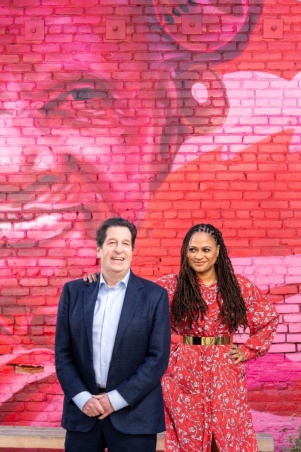 LA Times 12.29.20https://www.latimes.com/entertainment-arts/tv/story/2020-12-29/ava-duvernay-peter-roth-hollywood-diversity-array-crew-databaseImage credit:https://s.yimg.com/ny/api/res/1.2/EmeU9HYu3fFRWefZVEd1fw--/YXBwaWQ9aGlnaGxhbmRlcjt3PTcwNTtoPTEwNTcuNQ--/https://media.zenfs.com/en-US/la_times_articles_853/47e514e493a22fb4c28683441b8ebfc0